Arts – proposition de scénario hybrideUne création collective                                Public : élèves du D2 ou D3 (niveau d’exigence finale à adapter)Objectifs d’apprentissage : Comprendre les principes de pensée divergente, s'exercer à en appliquer (exploration du processus créatif, sur le modèle dit de la « technique du concassage »). Pouvoir collaborer à deux ou plusieurs autour d'une création commune.Exercice de la spontanéité, de l’expression libre et de la coordination du travail d’équipe.La technique du concassage est une méthode en créativité où l’on se permet d’altérer l’objet, les éléments, la situation pour faire place à des solutions totalement nouvelles ou inattendus. Cet exemple de scénario est décliné pour les expressions plastiques, théâtrales et musicales.Tâche : Les élèves vont réaliser une production créative collective par apports et modifications successifs, sur un support différent selon le mode d’expression.Activité 1 : Observation de la « technique du concassage » à l’oeuvre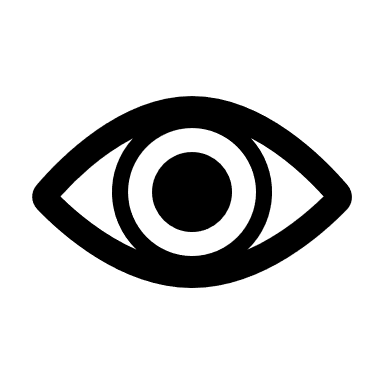 Activité 2 : Mise en commun, tracé des consignes pour la production finale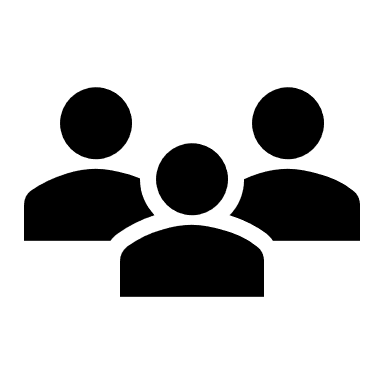 Activité 3 : Recherche d’autres exemples parmi les productions artistiques du mode d’expression exercé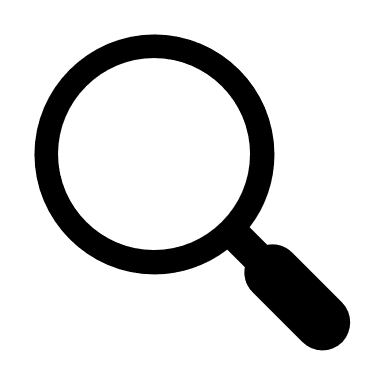 Activité 4 : Collaboration à deux (ou plus) autour d'une production collective 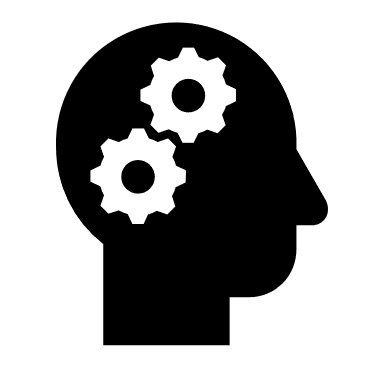 Activité 5 : Appropriation de l'outil de réalisation utilisé /choisi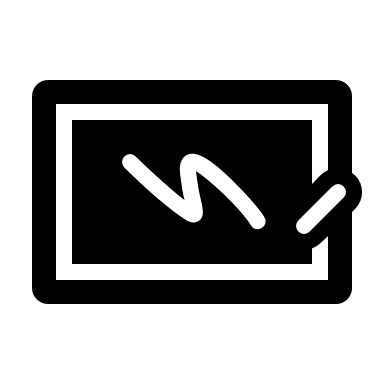 Pour toute question concernant ce scénario : emmanuelle.detry@segec.beAcquisition
L’apprentissage par acquisition est mis en œuvre quand l’apprenant écoute un cours magistral, une conférence, un popcast ; lit un livre, une page WEB, regarde des démonstration, des vidéosEncadréAutonomeTemps de travail estiméAcquisition
L’apprentissage par acquisition est mis en œuvre quand l’apprenant écoute un cours magistral, une conférence, un popcast ; lit un livre, une page WEB, regarde des démonstration, des vidéosSynchrone1hAcquisition
L’apprentissage par acquisition est mis en œuvre quand l’apprenant écoute un cours magistral, une conférence, un popcast ; lit un livre, une page WEB, regarde des démonstration, des vidéosAsynchrone X1hSupports : -   Vidéos à visionner-   Support de présentation d’éléments de contextualisation du contenu des vidéos     et d’explication de la technique du concassage (envoyé en même temps)Supports : -   Vidéos à visionner-   Support de présentation d’éléments de contextualisation du contenu des vidéos     et d’explication de la technique du concassage (envoyé en même temps)     En arts plastiques : 1 week of art works, film qui retrace une production du groupe japonais Rinpa Eshidan : https://www.youtube.com/watch?v=jtzdxseO-gsLaisser une trace.. production collective du département des Arts Graphiques, Université Antonine : https://www.youtube.com/watch?v=nXtY0sVdFYkEn théâtre: Shakespeare, Roméo et Juliette, acte 2 scène 2, scène du balcon :mIse en scène revisitée/moderne : https://www.youtube.com/watch?v=jIDquNbV7IUthéâtre d’objets/marionnettes : https://www.youtube.com/watch?v=_jFYb0I-ZE4version cinéma : https://www.youtube.com/watch?v=tvYXRnr3dYgEn musique: version originale et reprises du Canon de Pachelbel :Version classique https://portall.zp.ua/video/johann-pachelbel-canon-in-d-major/id-8Ns372RDYpx.htmlPet Shop Boys,  Go West (1993) : https://www.youtube.com/watch?v=LNBjMRvOB5MMaroon 5 , Memories (2019): https://www.youtube.com/watch?v=SlPhMPnQ58kVitamin C,  Graduation (1999): https://www.youtube.com/watch?v=csf6bCchMYoHymne national soviétique (1944-1991) : https://hgfun.skyrock.com/1251773678-014-Hymne-national-sovietique-version-de-1977.htmlRalph Mc Tell,Streets of London (1969) https://www.youtube.com/watch?v=DiWomXklfv8     En arts plastiques : 1 week of art works, film qui retrace une production du groupe japonais Rinpa Eshidan : https://www.youtube.com/watch?v=jtzdxseO-gsLaisser une trace.. production collective du département des Arts Graphiques, Université Antonine : https://www.youtube.com/watch?v=nXtY0sVdFYkEn théâtre: Shakespeare, Roméo et Juliette, acte 2 scène 2, scène du balcon :mIse en scène revisitée/moderne : https://www.youtube.com/watch?v=jIDquNbV7IUthéâtre d’objets/marionnettes : https://www.youtube.com/watch?v=_jFYb0I-ZE4version cinéma : https://www.youtube.com/watch?v=tvYXRnr3dYgEn musique: version originale et reprises du Canon de Pachelbel :Version classique https://portall.zp.ua/video/johann-pachelbel-canon-in-d-major/id-8Ns372RDYpx.htmlPet Shop Boys,  Go West (1993) : https://www.youtube.com/watch?v=LNBjMRvOB5MMaroon 5 , Memories (2019): https://www.youtube.com/watch?v=SlPhMPnQ58kVitamin C,  Graduation (1999): https://www.youtube.com/watch?v=csf6bCchMYoHymne national soviétique (1944-1991) : https://hgfun.skyrock.com/1251773678-014-Hymne-national-sovietique-version-de-1977.htmlRalph Mc Tell,Streets of London (1969) https://www.youtube.com/watch?v=DiWomXklfv8     En arts plastiques : 1 week of art works, film qui retrace une production du groupe japonais Rinpa Eshidan : https://www.youtube.com/watch?v=jtzdxseO-gsLaisser une trace.. production collective du département des Arts Graphiques, Université Antonine : https://www.youtube.com/watch?v=nXtY0sVdFYkEn théâtre: Shakespeare, Roméo et Juliette, acte 2 scène 2, scène du balcon :mIse en scène revisitée/moderne : https://www.youtube.com/watch?v=jIDquNbV7IUthéâtre d’objets/marionnettes : https://www.youtube.com/watch?v=_jFYb0I-ZE4version cinéma : https://www.youtube.com/watch?v=tvYXRnr3dYgEn musique: version originale et reprises du Canon de Pachelbel :Version classique https://portall.zp.ua/video/johann-pachelbel-canon-in-d-major/id-8Ns372RDYpx.htmlPet Shop Boys,  Go West (1993) : https://www.youtube.com/watch?v=LNBjMRvOB5MMaroon 5 , Memories (2019): https://www.youtube.com/watch?v=SlPhMPnQ58kVitamin C,  Graduation (1999): https://www.youtube.com/watch?v=csf6bCchMYoHymne national soviétique (1944-1991) : https://hgfun.skyrock.com/1251773678-014-Hymne-national-sovietique-version-de-1977.htmlRalph Mc Tell,Streets of London (1969) https://www.youtube.com/watch?v=DiWomXklfv8Discussion
Apprendre par la discussion exige de l’apprenant qu’il formule des idées et questions, et qu’il remette en cause et réponde aux idées et questions de l’enseignant et/ou de ses pairsEncadréAutonomeTemps de travail estiméDiscussion
Apprendre par la discussion exige de l’apprenant qu’il formule des idées et questions, et qu’il remette en cause et réponde aux idées et questions de l’enseignant et/ou de ses pairsSynchronex1 ou 2hDiscussion
Apprendre par la discussion exige de l’apprenant qu’il formule des idées et questions, et qu’il remette en cause et réponde aux idées et questions de l’enseignant et/ou de ses pairsAsynchrone 1 ou 2hSupport : discussion en présentielSupport : discussion en présentielGroupe de discussion en classe : en retour des vidéos visionnées. Explication des consignes des différentes étapes de travail par l’enseignant.Groupe de discussion en classe : en retour des vidéos visionnées. Explication des consignes des différentes étapes de travail par l’enseignant.Groupe de discussion en classe : en retour des vidéos visionnées. Explication des consignes des différentes étapes de travail par l’enseignant.Enquête / recherche
L’apprentissage procède, de façon majoritairement autonome, à l’exploration, la comparaison et l’étude critique de textes, documents ou autres ressources qui reflètent les concepts  et idées visées par l’enseignant.EncadréAutonomeTemps de travail estiméEnquête / recherche
L’apprentissage procède, de façon majoritairement autonome, à l’exploration, la comparaison et l’étude critique de textes, documents ou autres ressources qui reflètent les concepts  et idées visées par l’enseignant.Synchrone2hEnquête / recherche
L’apprentissage procède, de façon majoritairement autonome, à l’exploration, la comparaison et l’étude critique de textes, documents ou autres ressources qui reflètent les concepts  et idées visées par l’enseignant.Asynchrone x2hSupport : mise en commun sur un support numérique collaboratifSupport : mise en commun sur un support numérique collaboratifTrouver un autre exemple de création collective avec modifications successives des paramètres, dans le mode d’expression utilisé.Poster le résultat sur un support collaboratifTrouver un autre exemple de création collective avec modifications successives des paramètres, dans le mode d’expression utilisé.Poster le résultat sur un support collaboratifTrouver un autre exemple de création collective avec modifications successives des paramètres, dans le mode d’expression utilisé.Poster le résultat sur un support collaboratifCollaboration
L’apprentissage par collaboration comprend surtout des activités de discussion, de pratique et de production en équipe qui doivent aboutir à un consensus. Les apprenants construisent collectivement leurs savoirs.EncadréAutonomeTemps de travail estiméCollaboration
L’apprentissage par collaboration comprend surtout des activités de discussion, de pratique et de production en équipe qui doivent aboutir à un consensus. Les apprenants construisent collectivement leurs savoirs.Synchronex1h en synchrone éventuelleTemps variable pour la partie autonome par sous-groupesCollaboration
L’apprentissage par collaboration comprend surtout des activités de discussion, de pratique et de production en équipe qui doivent aboutir à un consensus. Les apprenants construisent collectivement leurs savoirs.Asynchrone xx1h en synchrone éventuelleTemps variable pour la partie autonome par sous-groupesSupport : moyens de communication numériques( et discussion réelle si  un                   temps en synchrone est  possible).Support : moyens de communication numériques( et discussion réelle si  un                   temps en synchrone est  possible).Projets en petits groupes en utilisant des moyens numériques, (forums/wikis/chats…)Constitution du projet commun Définition de la modification des paramètres envisagée  (un ajout, une modification de paramètre ou plus par étape) et du rythme de transmission du travail de  l’un à l’autreProjets en petits groupes en utilisant des moyens numériques, (forums/wikis/chats…)Constitution du projet commun Définition de la modification des paramètres envisagée  (un ajout, une modification de paramètre ou plus par étape) et du rythme de transmission du travail de  l’un à l’autreProjets en petits groupes en utilisant des moyens numériques, (forums/wikis/chats…)Constitution du projet commun Définition de la modification des paramètres envisagée  (un ajout, une modification de paramètre ou plus par étape) et du rythme de transmission du travail de  l’un à l’autrePratique/entrainement
L’apprentissage par la pratique permet à l’apprenant d’adapter ses actions aux objectifs à atteindre et utiliser la rétroaction pour améliorer l’action suivante.
la rétroaction peut venir de l’autoréflexion, des pairs, de l’enseignant ou de l’activité elle-même dès qu’lle montre comment améliorer le résultat de son action pour atteindre le but fixé.
EncadréEncadréAutonomeAutonomeTemps de travail estiméTemps de travail estiméPratique/entrainement
L’apprentissage par la pratique permet à l’apprenant d’adapter ses actions aux objectifs à atteindre et utiliser la rétroaction pour améliorer l’action suivante.
la rétroaction peut venir de l’autoréflexion, des pairs, de l’enseignant ou de l’activité elle-même dès qu’lle montre comment améliorer le résultat de son action pour atteindre le but fixé.
SynchroneSynchrone2h2hPratique/entrainement
L’apprentissage par la pratique permet à l’apprenant d’adapter ses actions aux objectifs à atteindre et utiliser la rétroaction pour améliorer l’action suivante.
la rétroaction peut venir de l’autoréflexion, des pairs, de l’enseignant ou de l’activité elle-même dès qu’lle montre comment améliorer le résultat de son action pour atteindre le but fixé.
Asynchrone Asynchrone xx2h2hSupports : Logiciel et média choisis.Permanences de l’enseignant pour répondre aux questions individuellementSupports : Logiciel et média choisis.Permanences de l’enseignant pour répondre aux questions individuellementSupports : Logiciel et média choisis.Permanences de l’enseignant pour répondre aux questions individuellementArts plastiques : Sumopaint ou autre logiciel de dessin, vidéo si réalisation 3DThéâtre : essais vidéoMusique : Chrome Music Lab, Soundtrap…Arts plastiques : Sumopaint ou autre logiciel de dessin, vidéo si réalisation 3DThéâtre : essais vidéoMusique : Chrome Music Lab, Soundtrap…Arts plastiques : Sumopaint ou autre logiciel de dessin, vidéo si réalisation 3DThéâtre : essais vidéoMusique : Chrome Music Lab, Soundtrap…Arts plastiques : Sumopaint ou autre logiciel de dessin, vidéo si réalisation 3DThéâtre : essais vidéoMusique : Chrome Music Lab, Soundtrap…Arts plastiques : Sumopaint ou autre logiciel de dessin, vidéo si réalisation 3DThéâtre : essais vidéoMusique : Chrome Music Lab, Soundtrap…Arts plastiques : Sumopaint ou autre logiciel de dessin, vidéo si réalisation 3DThéâtre : essais vidéoMusique : Chrome Music Lab, Soundtrap…                       Activité 6 : Réalisation de la production finale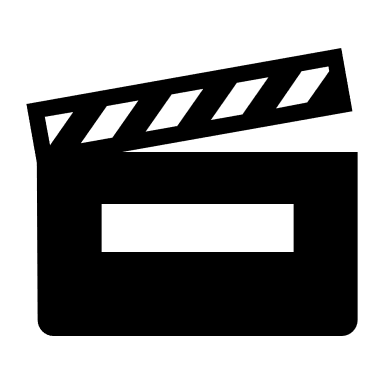                        Activité 6 : Réalisation de la production finale                       Activité 6 : Réalisation de la production finale                       Activité 6 : Réalisation de la production finale                       Activité 6 : Réalisation de la production finale                       Activité 6 : Réalisation de la production finale                       Activité 6 : Réalisation de la production finale                       Activité 6 : Réalisation de la production finale                       Activité 6 : Réalisation de la production finaleProduction
Lors de l’apprentissage par la production, l’enseignant motive l’apprenant à consolider ses acquis. Ce dernier exprime , par le biais d’une création, sa compréhension des concepts enseignés.Production
Lors de l’apprentissage par la production, l’enseignant motive l’apprenant à consolider ses acquis. Ce dernier exprime , par le biais d’une création, sa compréhension des concepts enseignés.EncadréEncadréAutonomeAutonomeTemps de travail estiméProduction
Lors de l’apprentissage par la production, l’enseignant motive l’apprenant à consolider ses acquis. Ce dernier exprime , par le biais d’une création, sa compréhension des concepts enseignés.Production
Lors de l’apprentissage par la production, l’enseignant motive l’apprenant à consolider ses acquis. Ce dernier exprime , par le biais d’une création, sa compréhension des concepts enseignés.SynchroneSynchrone4h  - date de remise préciseProduction
Lors de l’apprentissage par la production, l’enseignant motive l’apprenant à consolider ses acquis. Ce dernier exprime , par le biais d’une création, sa compréhension des concepts enseignés.Production
Lors de l’apprentissage par la production, l’enseignant motive l’apprenant à consolider ses acquis. Ce dernier exprime , par le biais d’une création, sa compréhension des concepts enseignés.Asynchrone Asynchrone xx4h  - date de remise préciseSupport : support collaboratif ou envoi individuel à l’enseignantSupport : support collaboratif ou envoi individuel à l’enseignantSupport : support collaboratif ou envoi individuel à l’enseignantSupport : support collaboratif ou envoi individuel à l’enseignantFinalisation et envoi de trois étapes de la production (deux étapes intermédiaires et la production finale )Mise à disposition sur un espace collaboratif (ou envoi individuel, la mise en commun pouvant faire l’objet d’une séquence ultérieure en soi).Finalisation et envoi de trois étapes de la production (deux étapes intermédiaires et la production finale )Mise à disposition sur un espace collaboratif (ou envoi individuel, la mise en commun pouvant faire l’objet d’une séquence ultérieure en soi).Finalisation et envoi de trois étapes de la production (deux étapes intermédiaires et la production finale )Mise à disposition sur un espace collaboratif (ou envoi individuel, la mise en commun pouvant faire l’objet d’une séquence ultérieure en soi).Finalisation et envoi de trois étapes de la production (deux étapes intermédiaires et la production finale )Mise à disposition sur un espace collaboratif (ou envoi individuel, la mise en commun pouvant faire l’objet d’une séquence ultérieure en soi).Finalisation et envoi de trois étapes de la production (deux étapes intermédiaires et la production finale )Mise à disposition sur un espace collaboratif (ou envoi individuel, la mise en commun pouvant faire l’objet d’une séquence ultérieure en soi).